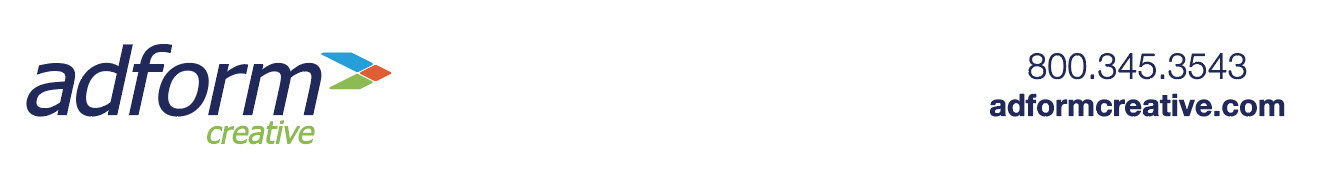 The Marketing Brief:All the info required to help us deliver the best work!Key Considerations:Please complete to the best of your knowledgeBrief Approved for Execution: YES / NOAppendix:Attach / Upload Additional Images, Charts, Links belowProject LeadFirst LastProduction LeadFirst LastDesign LeadFirst LastProject NameEnter TextDate Brief SubmittedEnter DateProject Start/FinishEnter DatesSupporting AgenciesN/ATarget MarketEnter TextBudget AllocatedEnter TextBusiness Problem/ OpportunityWider Business ContextCommercial ObjectiveCommunication ObjectiveKey Performance IndicatorsBullseye TargetAudience InsightsWhat do you want the audience to think?What do you want the audience to feel?What do you want the audience to do?Key MessagingReasons to BelieveExecutional MandatoriesDeliverables & Key MilestonesAdditional Business Data/ Customer Research